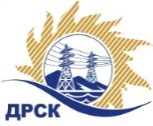 Акционерное Общество«Дальневосточная распределительная сетевая  компания»ПРОТОКОЛ № 290/УТПиР-РЗакупочной комиссии по рассмотрению заявок по открытому запросу предложений на право заключения договора: Реконструкция ВЛ 35 кВ Амурская-Северная, филиал "АЭС"  закупка № 249 раздел 2.2.1.  ГКПЗ 2017ПРИСУТСТВОВАЛИ:  члены постоянно действующей Закупочной комиссии ОАО «ДРСК»  2-го уровня.ВОПРОСЫ, ВЫНОСИМЫЕ НА РАССМОТРЕНИЕ ЗАКУПОЧНОЙ КОМИССИИ: О  рассмотрении результатов оценки заявок Участников.О признании заявок соответствующими условиям Документации о закупке.О предварительной ранжировке заявок.О проведении переторжкиВОПРОС 1.  О рассмотрении результатов оценки заявок УчастниковРЕШИЛИ:Признать объем полученной информации достаточным для принятия решения.Утвердить цены, полученные на процедуре вскрытия конвертов с заявками участников открытого запроса предложений.ВОПРОС №2. О признании заявок соответствующими условиям Документации о закупкеРЕШИЛИ:	ООО «Энергостройинжиниринг» г. Благовещенск, ул. Амурская, д. 89 соответствующими условиям Документации о закупке и принять их к дальнейшему рассмотрению.ВОПРОС № 3.  О предварительной ранжировке заявокРЕШИЛИ:Утвердить предварительную ранжировку предложений Участников:ВОПРОС № 4.  О проведении переторжкиРЕШИЛИ:Провести переторжку. Допустить к участию в переторжке предложения следующих участников: ООО «АСЭСС» г. Благовещенск ул. 50 лет Октября 228, ООО «Дальэлектромонтаж» г. Хабаровск, пр-кт 60 лет Октября, 128 А .  Определить форму переторжки: заочная.Назначить переторжку на 02.02.2017 в 10:00 час. (благовещенского времени).Место проведения переторжки: ЭТП b2b-energoПредложить ООО «АСЭСС» г. Благовещенск ул. 50 лет Октября 228, ООО «Дальэлектромонтаж» г. Хабаровск, пр-кт 60 лет Октября, 128 А устранить при подаче ими новых цен на переторжку замечания к их ценовым предложениям, выявленные по результатам проведенной экспертизы;Ответственному секретарю Закупочной комиссии уведомить участников, приглашенных к участию в переторжке, о принятом комиссией решенииисполнитель Коврижкина Е.Ю.Тел. 397208г. Благовещенск«31» января 2017№Наименование участника и его адресПредмет и общая цена заявки на участие в закупке1ООО «АСЭСС»г. Благовещенск ул. 50 лет Октября 228Цена: 10 439 997,68  руб. без учета НДС (12 319 197,26  руб. с учетом НДС). 2ООО «Дальэлектромонтаж»г. Хабаровск, пр-кт 60 лет Октября, 128 АЦена: 10 435 497,68  руб. без учета НДС (12 313 887,26  руб. с учетом НДС). Место в предварительной ранжировкеНаименование участника и его адресЦена предложения на участие в закупке без НДС, руб.Балл по неценовой предпочтительности1 местоООО «Дальэлектромонтаж»г. Хабаровск, пр-кт 60 лет Октября, 128 А10 435 497,68 2,602 местоООО «АСЭСС»г. Благовещенск ул. 50 лет Октября 22810 439 997,68 2,60Ответственный секретарь Закупочной комиссии  2 уровня АО «ДРСК»____________________М.Г. Елисеева.